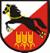 Zápis k vyúčtování finančních prostředků poskytnutých MČ Praha 20 v rámci dotačního programu pro rok 2015Název kontrolovaného subjektuDivadelní sdružení Horních PočernicNázev projektu a č. smlouvyprojekt celoroční činnostS/30/2015/0016Kontrolované období2015Datum uskutečnění kontroly10. 3. 2016Cíl kontrolyPrůběžná veřejnosprávní kontrola závěrečného vyúčtování poskytnuté dotace pro rok 2015 v celkové výši 124.751,- Kčdodržení účelu a uznatelnosti výdajůnáležitosti účetních dokladůostatní Kontrolu provedlOdbor ekonomickýBc. Petra HorákováReferent OEPlatná legislativaZákon č. 250/2000 Sb., Zákon č. 320/2001 Sb., o finanční kontrole ve veřejné správě a o změně některých zákonů (zákon o finanční kontrole), ve znění pozdějších předpisůVyhláška č. 416/2004 Sb., kterou se provádí zákon č. 320/2001 Sb., o finanční kontrole, ve znění pozdějších předpisůZákon o účetnictví č. 563/1991 Sb.Vnitřní směrnice Finanční  kontrola (IA), účinná od 1.6.2015Výsledek kontrolyPři kontrole vyúčtování byly zjištěny následující nedostatky:Chybné členění nákladů (není v souladu s žádostí) - většina vyúčtovaných nákladů je zahrnuta pod jednotný druh nákladu a to náklady produkční. Produkční náklady jsou náklady, které obsahují několik typově různých nákladů jako např. kostýmy, kulisy, laky na vlasy, občerstvení, košíky, doplňky ke kostýmu  apod. a každá z těchto položek spadá pod jiný nákladový druh (viz rozpočet projektu a jeho rozčlenění dle nákladových druhů). Je skutečně nutné, aby jednotlivé druhy nákladů byly dodrženy, tj. nelze uznat jen „produkční náklady“ je nutné je rozdělit tak, aby odpovídaly jednotlivým druhům nákladu ve Vámi zaslané žádosti, resp. skladbě rozpočtu tj. Materiálové náklady v členění na kostýmy, rekvizity, výroba scény atd. …, dále Nemateriálové náklady: programy, dále pak Osobní náklady: budou nejspíš nulové. Tato povinnost Vám vyplývá ze Zásad o poskytování grantu 2015 v oblasti kultury a uzavřené Veřejnoprávní smlouvy.Nepřehlednost ve vyúčtování – návrh na provedení vyúčtování tak, aby bylo jasné, kterého představení se týká, kdy a kde se uskutečnilo, případně i fotodokumentace apod. tak, aby bylo jednoznačně prokazatelné, že došlo k uskutečnění/realizaci představení, nebo že došlo k nastudování daného představení.Z výše uvedeného navrhuji vyúčtování připravit následovně:Název představení:Místo a datum konání: musí být dle zásad na území MČ Praha 20Náklady v rozdělení:Materiálové kostýmyrekvizity, výroba scényoprava a údržba fundusuostatní (kancelářské potřeby)Nemateriálové (opět viz rozpočet)Osobní (opět viz rozpočet)Celkem:Případně necháváme na příjemci.Nečitelné doklady – požadavek na doplnění čitelných kopií dokladů. Dost často se doklady překrývají, není čitelné, o jakou položku se jedná, není čitelný datum apod..Prokazatelnost odtoku/úhrady nákladu – nejsou kompletně přiloženy výpisy apod. k fakturám (chybí např. u Moravská ústředna Brno ve výši 588,- Kč), pokud byla hrazena dobírkou je nutné mít doklad o úhradě.Prokázání nezbytně nutných výdajů - paragony na metráž, látky apod., dále pak doplňky jako kabelky, klobouky atd… zde je nutné uvést, že se jedná o nezbytně nutný náklad na projekt/představení protože je např. součástí kulis, kostýmu apod.Faktura č. 1/2015 od Eva Klačková neodpovídá, resp. nesplňuje náležitosti daňového dokladu. Daňový doklad by měl mít určitou formu (převážně tištěnou) a následně povinné náležitosti mohou být vyplněny ručně, ale i kdybychom akceptovali tuto ručně vypsanou, chybí razítko firmy (podnikatelky) a to je jedna z povinných náležitostí daňového dokladu. Přiložený ručně napsaný list papíru bohužel nelze akceptovat jako platný daňový doklad. Lze si vyžádat nový doklad, případně nahradit dokladem jiným tak, aby odpovídal účelově vynaloženým nákladům.ZávěrZatím nebylo ze strany DS HP dodáno, nicméně komunikujeme s pí Ptáčkovou a dodá do pátku 15.4.2016.Dodržení účelu a uznatelnost výdajůNedostatky v účetních dokladechOstatníPřílohy